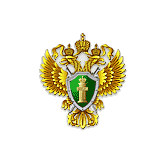 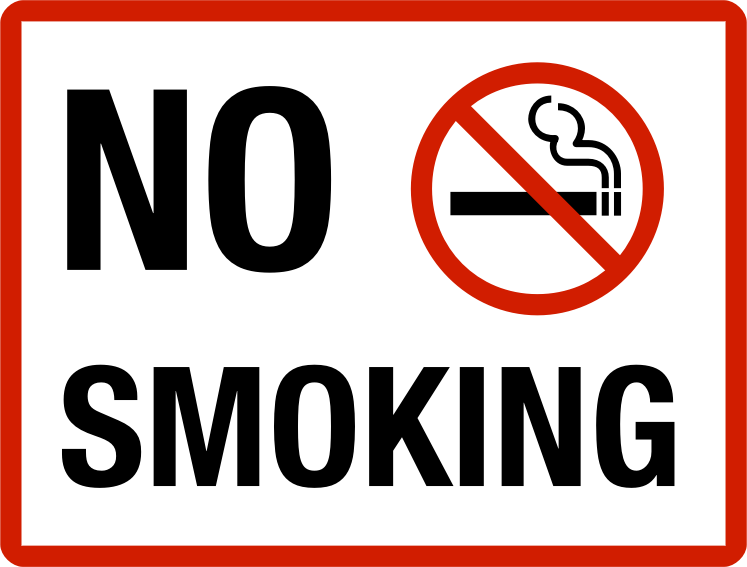 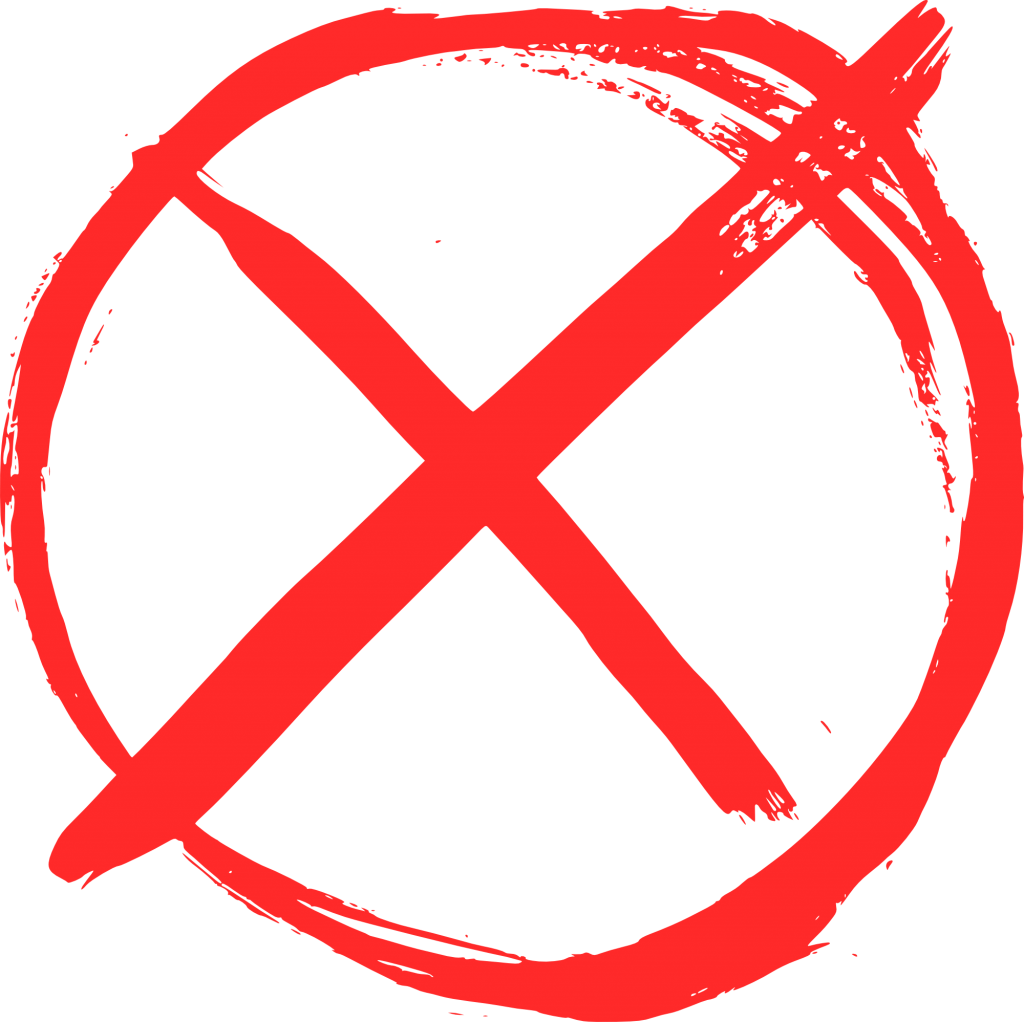 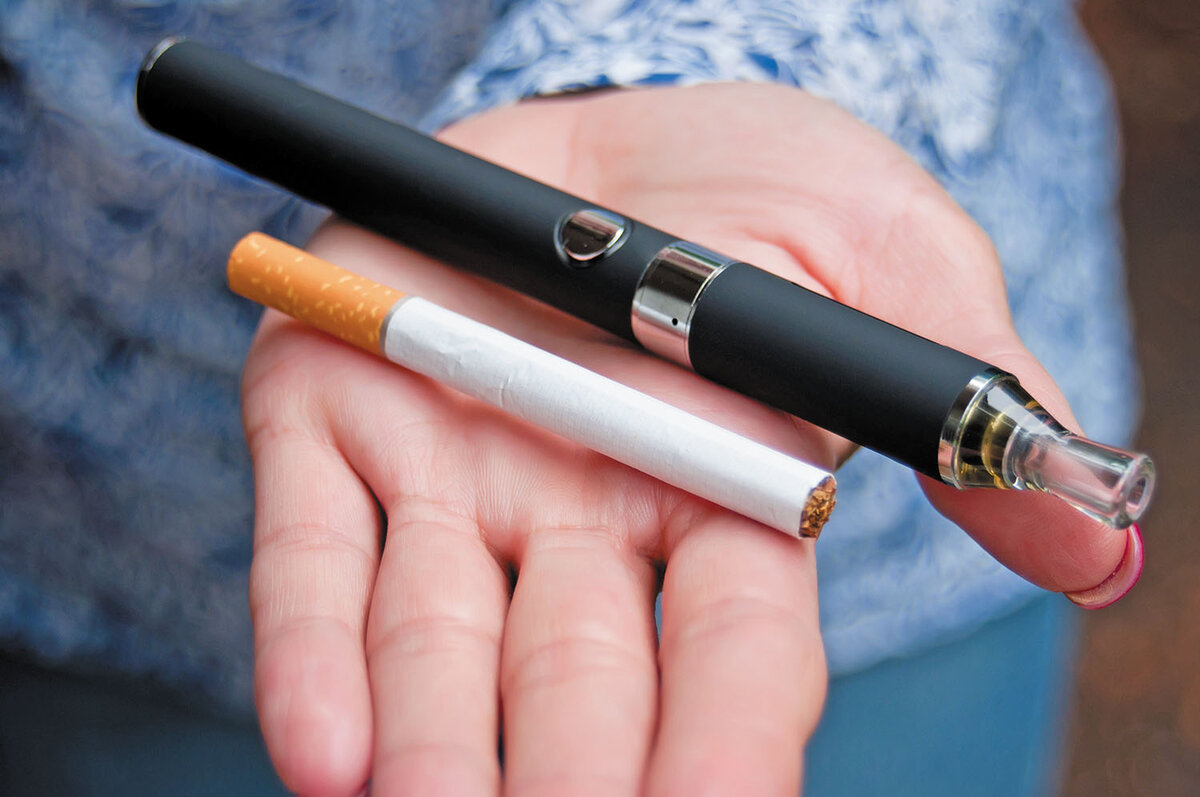 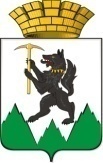                           МКУ «Управление образования КГО»                              Прокуратура г. Кировграда Табакокурение – одна из самых распространенных вредных привычек, приводящих всегда к нарушению здоровья, ведь табачный дым содержит более 4000 химических элементов, несколько сотен ядов, радиоактивные вещества!Ответственность предусмотрена статьями  6.23, 6.24, 6.25 Кодекса Российской Федерации об административных правонарушенияхСкажем курению «НЕТ»!